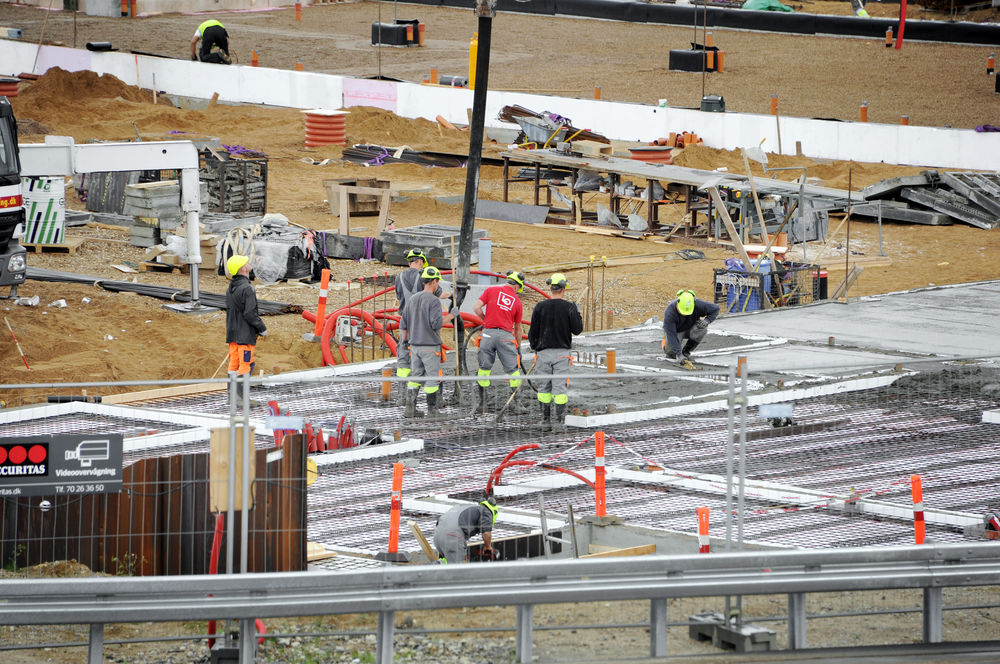 Vejledning (Slettes inden Plan for sikkerhed og sundhed videresendes)Rød skrift er hjælpeskrift, der markerer, at der her er noget, der skal tilrettes det specifikke projekt inden Plan for sikkerhed og sundhed udsendes. 

Blå tekst er forklaringer/uddybning af lovgrundlag. Blå tekst skal slettes inden Plan for sikkerhed og sundhed udsendes. Sort tekst skal ikke ændres eller slettes.Baggrund og grundlag Denne vejledning er udarbejdet med baggrund i et ønske fra Koncernøkonomi, Byggeri og Ejendomme i Region Midtjylland. En arbejdsgruppe bestående af deltagere fra Koncernøkonomi, Byggeri og Ejendomme samt Koncern HR, Fysisk Arbejdsmiljø har udarbejdet paradigmet med input fra relevante byggefaglige personer i regionen.  Dette Paradigme for Plan for sikkerhed og sundhed skal anvendes, når Region Midtjylland er bygherre for byggerier, hvor der ifølge Arbejdsmiljøloven kræves en Plan for sikkerhed og sundhed.Det er bygherrens ansvar, at koordinatoren under projektering af et bygge- eller anlægsprojekt udarbejder en skriftlig plan for sikkerhed og sundhed (PSS) ved store byggepladser samt ved særlig farlig arbejde:
- når det må forventes, at bygge- eller anlægsprojektet vil få et omfang og en kompleksitet, der betyder, at der under byggearbejdet vil være mindst to virksomheder, der tilsammen beskæftige mindst 11 personer på samme tid på bygge- eller anlægspladsen (defineres som "store byggepladser"). 

- ved byggeprojekter, hvor det må forventes, at der aldrig vil blive beskæftiget mere end ti personer på samme tid (små og mellemstore byggepladser), skal bygherren kun udarbejde en plan for sikkerhed og sundhed for den del af arbejdet på byggepladsen, som vil være omfattet af reglerne om særligt farligt arbejde. Formålet med dette paradigme er, at der findes et værktøj, der understøtter, at alle byggerier i Region Midtjylland har en ensartet, klar og lovmedholdelig plan for sikkerhed og sundhed.Målgruppen for dette paradigme er ansatte i Byggeri & Ejendomme, tekniske afdelingersamtde rådgivningsfirmaer Region Midtjylland indgår kontrakt med i forbindelse med et byggeprojekt. Grundlaget for paradigmet er Arbejdstilsynets vejledning 25.6, oktober 2014, Plan for Sikkerhed og Sundhed samt Arbejdstilsynets bekendtgørelse nr. 117 af 5. februar 2013.Det er vigtigt, at der er sammenhæng mellem udarbejdelse af planen under projekteringen og anvendelsen af planen i byggeperioden. Hvis koordinatoren for byggeprocessen er en anden person end koordinatoren for projekteringen, er det bygherrens ansvar at sikre, at der sker en fyldestgørende overdragelse af Plan for sikkerhed og sundhed fra den ene koordinator til den anden. 
Det er bygherrens ansvar, at planen udarbejdes og ajourføres.IndholdsfortegnelseEn PSS skal iht. Bekendtgørelse 117 om bygherres pligter indeholde de punkter, der er markeret med en * i indholdsfortegnelsen:1.0 Formål2.0 Beskrivelse af byggeriet3.0 Gyldighedsområde4.0 Arbejdsmiljøpolitik5.0 Organisationsplan *5.1 Koordinering under byggeprocessen5.2 Opstartsmøder5.3 Runderinger6.0 Byggepladsens indretning *7.0 Tidsplaner *8.0 Særligt farligt arbejde *9.0 Særlige risici *10.0 Procedure for løbende kontrol med installationer, sikkerhedsforanstaltninger og særlige risici *11.0 Angivelse af, hvem der kontrollerer og samordner beredskabs-, evakuerings- og øvelsesplaner *12.0 Andre sikkerhedsforhold på byggepladsenBILAG A Særligt farligt arbejde og de specifikke sikkerhedsforanstaltningerBILAG BBeredskabsplan1.0 FormålFormålet med Plan for sikkerhed og sundhed er, at den skal danne grundlag for at sikre et godt arbejdsmiljø for alle, der skal arbejde på byggepladsen. Planen fungerer således som et styringsredskab for det fælles arbejdsmiljøarbejde på byggepladsen.Dette grundlag for Plan for sikkerhed og sundhed er udarbejdet af arbejdsmiljø-koordinator (P)´s navn iht. Arbejdstilsynets bekendtgørelse nr. 117 af 5. februar 2013. Planen danner grundlag for sikkerhed og sundhed ved opførelse af byggeriets navn.Plan for sikkerhed og sundhed færdiggøres og ajourføres af arbejdsmiljøkoordinator (B)´s navn.
Firmanavn er udpeget af bygherren til at varetage arbejdsmiljøkoordineringen i udførelsesfasen (B).Arbejdsmiljøkoordinator (B) er den øverste ansvarlige for sikkerheds- og arbejdsmiljøarbejdet på byggepladsen2.0 Beskrivelse af byggerietHer beskrives kort typen af byggeri (f.eks. renovering af…, betonkonstruktion, trækonstruktion, særlig konstruktion osv.), og hvad det færdige byggeri skal anvendes til. Byggepladsen er anmeldt til Arbejdstilsynet. Kopi af anmeldelsen findes på <beskriv placering>3.0 GyldighedsområdeLovgivningen kræver, at bygherren koordinerer sikkerheden. Ansvaret omfatter både projekteringsfasen og udførelsesfasen. Bygherrens opgaver og pligter med arbejdsmiljøkoordinering er overdraget til: navn og firmaoplysninger på Arbejdsmiljøkoordinator (B)Bygherren har formuleret en arbejdsmiljøpolitik, der beskriver visioner og mål.Indeværende Plan for sikkerhed og sundhed er udtryk for, hvorledes politikken er udfoldet i konkrete aktiviteter.Arbejdsmiljøkoordinatoren er til enhver tid berettiget til at stoppe arbejdet, såfremt det vurderes nødvendigt for at afværge en potentiel ulykke. Arbejdsmiljøkoordinatoren kan også stoppe arbejdet, såfremt henstillinger ikke følges eller der forekommer arbejdsmiljømæssig uhensigtsmæssig adfærd.4.0 ArbejdsmiljøpolitikRegion Midtjylland vil som bygherre prioritere sikkerhed og sundhed under opførelseaf byggerier. Dette skal bl.a. komme til udtryk i en række krav til entreprenørerne, som har til formål at etablere en byggeplads med et godt fysisk og psykisk arbejdsmiljø - herunder at forebygge arbejdsulykker. Arbejdsmiljøhensyn i byggefasen skal derfor indgå som en del af udbudsmaterialet.De til enhver tid gældende danske arbejdsmiljøregler betragtes som minimumskrav.Målsætningen er at skabe en byggeplads, hvor de ansatte kan udføre deres arbejdepå en sikkerheds- og sundhedsmæssigt fuldt forsvarlig måde, der ikke giver anledningtil unødige arbejdsmiljøpåvirkninger eller risici.Alle undersøgelser viser, at en stor del af den nedslidning og de ulykker, som findersted på byggepladserne, kan forebygges.Bygherren lægger vægt på, at alle entreprenører tager ansvaret for sig selv og andreved et positivt engagement i sikkerheds- og sundhedsarbejdet under byggeriet.5.0 Organisationsplan*Organisationsplanen kan med fordel ligge i et bilag.
Organisationsplanen skal indeholde oplysningerne i nedenstående skema samt bemandingsplan for de enkelte virksomheder.
Bygherre og byggeledelse:Projekterende og virksomheder på byggepladsen:5.1 Koordinering under byggeprocessenByggepladsen arbejdsmiljøorganisation består af arbejdsledere og arbejdsmiljørepræsentanter fra respektive arbejdsgivere (entreprenører, leverandører, underentreprenører mv.). Inden byggeriet går i gang, oplyser respektive arbejdsgivere navne på arbejdsmiljøgrupper, -ledere og arbejdsmiljørepræsentanter til bygherrens arbejdsmiljøkoordinator, som indarbejder oplysningerne i bilag XX. Alle arbejdsgiveres arbejdsmiljøgrupper skal deltage i sikkerhedsmøder og sikkerhedsrunderinger og skal medvirke til at sikre, at bygherrens planlægning, afgrænsning og koordinering til fremme af de ansattes sikkerhed og sundhed virker efter hensigten.På mindre byggepladser kan sikkerhedsmødet med fordel ligge lige før byggemødet, eller som en integreret del af byggemødet som et selvstændigt punkt med underpunkter. Forslag til indhold/dagsorden:DeltagereRunderings/tilsynsresultatPlanlagte aktiviteter de næste 14 dageKoordinering i fællesområder og grænsefladerÆndringer i Plan for sikkerhed og sundhedUlykker eller alvorlige nærved-ulykker siden sidstBesøg fra ArbejdstilsynetEventueltBygherrens arbejdsmiljøkoordinator indkalder til sikkerhedsmøder mindst én gang hver 14. dag.
Arbejdsmiljøkoordinatoren indkalder og leder møderne og har ansvar for, at der skrives referat. Referatet udsendes til mødedeltagerne, bygherren og entreprenørerne. Entreprenøren og underentreprenørerne er ansvarlige for fordeling af dagsordener og referater indenfor egen organisation.   Entreprenørerne har pligt til at anmelde arbejdsulykker med fravær til Arbejdstilsynet og foretage en analyse af årsagen til ulykken. Endvidere skal entreprenøren straks orientere arbejdsmiljøkoordinatoren. Arbejdsulykker drøftes efterfølgende på sikkerhedsmøder. 5.2 Opstartsmøder På byggepladser, hvor der beskæftiges flere end 10 personer samtidig, skal arbejdsmiljøkoordinatoren inden arbejdet på byggepladsen sættes i gang, indkalde til opstartsmøde med de arbejdsgivere, som bygherren har indgået aftale med om beskæftigelse på byggepladsen. På møderne orienterer arbejdsmiljøkoordinatoren om byggepladsens forhold, herunder om følgende punkter vedrørende:Bygherrens aftaler om fællesområderneAnvendelsen af Plan for sikkerhed og sundhedDeltagelsen i sikkerhedsmøderDeltagelsen i sikkerhedsrunderingerUnderretning af koordinator ved anvendelse af underentreprenører5.3 RunderingerDer gennemføres fælles sikkerhedsrundering af de ud- og indvendige adgangs- og transportveje samt entreprisens arbejdsområder efter behov – og før sikkerhedsmødet gerne samme dag, eller senest dagen før – dog minimum hver 14. dag.Arbejdsmiljøkoordinatoren har ansvaret for at indkalde til og gennemføre runderinger samt at udsende referat til de deltagende.Det påhviler den entreprenør, der har til opgave at udføre en sikkerhedsforanstaltning, byggepladsinstallation eller lignende at føre løbende kontrol med den etablerede foranstaltning/installation. Kontrollen skal udføres dagligt og omfatte en sikkerhedsmæssig kontrol. Kontrollen skal sikre, at foranstaltningen/installationen opfylder myndighedernes krav. Kontrollen skal dokumenteres og forelægges arbejdsmiljøkoordinatoren på sikkerhedsmødet.Arbejdsmiljøkoordinator indgår aftaler med entreprenører om sikkerhedsforanstaltninger i fællesområder – områder for færdsel og hvor flere virksomheder er beskæftiget samtidigt. Arbejdsmiljøkoordinator udarbejder en oversigt over de indgåede aftaler. Oversigten ajourføres løbende.Hvis der konstateres svigt eller mangler ved foranstaltningen/installationen, skal forholdene omgående bringes i orden og arbejdsmiljøkoordinatoren orienteres om det.Såfremt forholdene ikke bringes i orden omgående har byggeledelsen ret til at lade arbejdet udføre af andre for den ansvarlige entreprenørs regning.Hvis en anden entreprenørs sikkerhedsforanstaltninger er til hinder for eller utilstrækkelige for en entreprenørs arbejde, skal førstnævnte uden udgift for bygherren afbøde sådanne forhold. Ved ophold i eller afslutning af det pågældende arbejde skal entreprenøren etablere henholdsvis retablere sikkerhedsforanstaltningerne, så alle sikkerhedskrav til stadighed er opfyldt.Overdragelse af entreprenørens ansvar for tilsyn og vedligeholdelse af de respektive sikkerhedsforanstaltninger kan alene ske ved skriftlig aftale efter godkendelse fra arbejdsmiljøkoordinatoren.Arbejdsmiljøkoordinatoren træffer foranstaltninger til sikring af, at kun beføjede personer har adgang til byggepladsen.Rundering kan med fordel foretages lige før sikkerhedsmødet.Region Midtjylland anbefaler at anvende værktøjet ”Mønsterarbejdspladsen” på store byggepladser eller ved sikkerhedsmæssigt komplekse byggepladser.6.0 Byggepladsens indretning*Byggepladsplanen skal vise, hvor der er:Eksisterende risici på arealet og hvilke risiciAdgangs-, transport- og flugtvejeKran, hejs og stilladserAfsat plads til materialedepoter, midlertidige værksteder og affaldscontainereAfsat plads til velfærdsforanstaltningerTilslutning til el, vand og kloakAlarm-, brand-, rednings- og førstehjælpsudstyrDer er lovmæssige krav til en entydig afklaring af, hvem der etablerer, vedligeholder og fjerner de valgte fælles sikkerhedsforanstaltninger. Kravene til de enkelte foranstaltninger fremgår af byggesagsbeskrivelsen og relaterede beskrivelser. Færdselsområder, områder med flere arbejdsgivere og angivelse af fællesområder samt fælles sikkerhedsforanstaltninger og placering fremgår af byggepladstegning – se bilag xx. Byggepladstegninger er dynamiske dokumenter, og den seneste opdaterede version vil altid være ophængt på byggepladsen i mødelokale eller frokoststuen.7.0 Tidsplaner*Der henvises til udbudstidsplanen. Tidsplaner fremgår af bilag xx. Tidsplanen skal vise:Hvornår der foregår særligt farligt arbejdeI hvilke tidsrum den enkelte entreprenør har arbejdsopgaver Tidsperioder hvor flere arbejdsgivere arbejder på samme område, dvs. har fællesområderPlan for sikkerhed og sundhed indeholder en detaljeret tidsplan, som føres ajour i takt med byggeriets fremdrift. Arbejdsmiljøkoordinatoren har ansvar for, at Plan for sikkerhed og sundhed indeholder en ajourført og detaljeret tidsplan. Tidsplanen skal være så detaljeret, at farlige arbejdsprocesser kan identificeres, herunder hvilke arbejder, der ikke kan udføres samtidig med/i nærheden af andre arbejder. Det kan derfor være nødvendigt at justere tidsplanen, så det sikres, at andre beskæftigede på byggepladsen ikke bliver udsat for f.eks. støj eller støv.Tidsplanen skal desuden være så detaljeret, at den enkelte entreprenør er i stand til at vurdere, om den afsatte tid til udførelsen af de enkelte arbejder/arbejdsfaser er tilstrækkelig.Entreprenørerne udarbejder detaljerede arbejdsplaner for deres respektive arbejdsopgaver. Disse planer koordineres mht. særligt farligt arbejde på de koordinerende sikkerhedsmøder.8.0 Særligt farligt arbejde*Listen over særligt farligt arbejde og de specifikke sikkerhedsforanstaltninger, skal ajourføres ved kendskab til nye farlige arbejdsopgaver.Særligt farligt arbejde skal planlægges og koordineres inden start på alle arbejds-opgaver og løbende før hvert AMO-møde for forebyggelse af ulykker og nærved hændelser.I bilag A er beskrevet de væsentlige risikoområder, farlige aktiviteter og sundhedsskadelige belastninger samt fællesområder og lignende, der kan forventes ved udførelse af byggeriets navn. Det er endvidere fastlagt, hvilken forebyggende indsats entreprenøren som minimum skal levere og udføre.Den forebyggende indsats, som de projekterende og arbejdsmiljøkoordinator (B) skal levere og udføre, er ligeledes beskrevet.Plan for sikkerhed og sundhed skal afgrænse det særligt farlige arbejde og beskrive fællesforanstaltninger, der sikrer, at det særlige farlige arbejde kan udføres forsvarligt og uden, at beskæftigede fra andre virksomheder på byggepladsen udsættes for sikkerheds- eller sundhedsmæssige risici. 

Det skal endvidere fremgå af planen, hvis det er nødvendigt for de beskæftigede at bruge personlige værnemidler, fordi arbejdet er omfattet af bilag 1 i bekendtgørelsen om bygherrens pligter. Det skal herudover fremgå, hvor der skal placeres påbudsskilte om f.eks. brug af åndedrætsværn, og hvem der har ansvaret for det. Beskrivelse af risici ved særligt farligt arbejde, omfang og forholdsregler skal beskrives og skabelonen i bilag A kan anvendes. 
Særligt farligt arbejde er beskrevet i bilag 1 til bekendtgørelsen om bygge- og anlægsarbejde. Teksten er udelukkende eksempler og skal tilrettes aktuelle forhold. Hvis der ikke er særligt farligt arbejde skal dette også noteres i Plan for sikkerhed og sundhed.9.0 Særlige risici*Der er på byggeriets navn identificeret følgende forhold med særlige risici:Listen skal tilpasses og udbygges ift. det aktuelle projektPlan for sikkerhed og sundhed skal - hvis det er relevant - afgrænse arbejdsprocesser og områder med særlige risici som f.eks. støvende arbejde, støjende arbejde og nedrivningsarbejde, der f.eks. forudsætter brug af personlige værnemidler, så beskæftigede fra andre virksomheder ikke udsættes for ulykkesrisiko eller sundhedsrisiko fra disse arbejdsprocesser. Det gælder også, hvis der er risiko for unødige påvirkninger som f.eks. generende støj fra andre virksomheders arbejdsprocesser. 

Foranstaltninger kan f.eks. være at adskille arbejdsprocesser med særlige risici fra andre arbejdsprocesser. Det kan f.eks. gøres ved en tidsmæssig forskydning af arbejdet, ved afspærring, etablering af støvvægge eller ved støjafskærmning. 

Nødvendig afspærring, afskærmning samt sikkerhedsskiltning af sådanne områder skal fremgå af Plan for sikkerhed og sundhed, herunder hvem der har ansvaret herfor. Skilte kan f.eks. være forbudsskilte – f.eks. ”Adgang forbudt for uvedkommende” eller påbudsskilte – f.eks. ”Høreværn påbudt” eller ”Åndedrætsværn påbudt”.10.0 Procedure for løbende kontrol med installationer, sikkerhedsforanstaltninger og særlige risici*Entreprenørerne og de enkelte arbejdsgivere skal føre kontrol med egne og fælles sikkerhedsforanstaltninger. Entreprenøren skal deltage i den løbende kontrol og afhjælpe konstaterede mangler.KontrolprocedureKontrolproceduren skal tilpasses og udbygges i forhold til det aktuelle projekt.Det skal fremgå af Plan for sikkerhed og sundhed, hvis der er installationer, sikkerhedsforanstaltninger og særlige risici, der løbende skal kontrolleres, frekvensen af kontrollen samt hvem der foretager kontrollen. 

Der skal bl.a. føres kontrol med byggestrøm, brandslukningsmateriel, løfteredskaber, byggeelevatorer og tekniske hjælpemidler, der sikrer mod nedstyrtning.11.0 Angivelse af, hvem der kontrollerer og samordner beredskabs-, evakuerings- og øvelsesplaner*Der etableres en fælles beredskabsplan for byggeriets navn ved personulykker og brand. Disse forhold indgår i såvel opstartsmøder som sikkerhedsmøder og sikkerhedsrunderinger.Den enkelte entreprenør skal sørge for, at egne ansatte på byggepladsen har et grundlæggende kendskab til Beredskabsplanen som fremgår af BILAG B.
Det anbefales, at entreprenøren og dennes beskæftigede på pladsen,som har en smartphone henter 112-appen. Med app’en kan der ringes til alarmcentralen, hvor der samtidig sendes mobilens GPS-koordinator, så hjælpen kan komme hurtigere frem.Beredskabs-, evakuerings- og øvelsesplaner skal beskrives i Plan for sikkerhed og sundhed, hvis det er relevant. Det kan bl.a. være relevant i forbindelse med særligt farligt arbejde, eller hvis der på anden måde kan være særlig risiko for udslip af sundhedsfarlige stoffer, særlig fare for brand, eksplosion, ulykker e.l. Det skal samtidig angives, hvem der står for den løbende kontrol og samordning af de forskellige planer.12.0 Andre sikkerhedsforhold på byggepladsenBeskriv generelle sikkerhedsbestemmelser ved ophold på byggepladsen f.eks:BeklædningAlle som færdes udendørs på byggepladsen (og udenfor skurby) skal bære:Fluorescerende arbejdstøj på over- eller underkroppen minimum klasse 1 (evt. overtræksvest)Sikkerhedshjelm Egnet værnefodtøj med trædesikringI særlige indendørs områder kan hjelmpåbud fraviges efter aftale med arbejdsmiljøkoordinatoren. Andre personlige værnemidler som f.eks. sikkerhedsbriller, ansigtsværn, handsker, høreværn og faldsikring skal benyttes, når aktiviteterne kræver det.Orden og ryddelighedByggepladsen skal holdes ryddelig:Hold rent og ryddeligt på arbejdsområder og byggepladsveje Sæt ting på pladsHold adgangsveje ryddedeAffald og restmateriale bortskaffes med det sammeHvis der afviges fra arbejdsmiljøkoordinator (B)´s anvisninger vedrørende oprydning og renhold, kan arbejdsmiljøkoordinatoren efter mundtlig påtale lade arbejdet udføre for entreprenørens regning.StøjStøj skal altid minimeres mest muligt ved brug af støjsvagt værktøj og metoder. Dels for at nedbringe den udsættelse pågældende operatør selv bliver udsat for, men også for at undgå andre i samme område bliver udsat. Løsningen kan være, at der vælges:Anden arbejdsmetodeTildanning /skæring sker uden for byggepladsenOpgaven udføres på tidspunkter, hvor andre ikke generesDer indrettes skæreområde på stedet, hvor processen afskærmes i forhold til omgivelserne (bulderhus) Radio i støjværn accepteres ikke i tilfælde, hvor det efter arbejdsmiljøkoordinatorens vurdering forringer den pågældendes sikkerhed og mulighed for at kunne høre lydalarmer eller anråb.StøvStøv skal minimeres mest muligt. Løsningen kan være:Støvudvikling fra køreveje skal mindskes ved vanding i tørre perioderPlanlagte støvende aktiviteter skal tilrettelægges så færrest mulige personer bliver påvirket og skal koordineres på sikkerhedsmøderEntreprenøren skal sørge for, at der udføres effektiv støvbegrænsning ved kilden. Der skal anvendes lokalsug på værktøj, hvor det er teknisk muligtStoffer og materialerKemikalier skal håndteres i overensstemmelse med produktets arbejdspladsbrugsanvisningDer skal være de personlige værnemidler til rådighed, som foreskrives i arbejdspladsbrugsanvisningenArbejdspladsbrugsanvisningen skal være tilgængelig for ansatte på byggepladsenOvervejelser om substitution skal kunne dokumenteres overfor byggeledelsenTilsyn fra ArbejdstilsynetAl korrespondance mellem den enkelte arbejdsgiver og Arbejdstilsynet, herunder besøgsrapporter, påbud og forbud, som vedrører det aktuelle byggeri, skal senest to dage efter modtagelse sendes i kopi til bygherren.ArbejdssprogArbejdssproget på byggepladsen er dansk. Hvis en entreprenør beskæftiger personer, der ikke taler og forstår dansk, skal de bistås af en dansktalende person (kontaktperson), som kan varetage kommunikationen med arbejdsmiljøkoordinator m.v. Kontaktpersonen skal kunne kontaktes umiddelbart i den tid sjakket arbejder på byggepladsen. Arbejdsmiljøkoordinatoren skal forhåndsorienteres om ikke dansk-talende arbejdskraft (og den tilknyttede kontaktperson), med oplysninger om kontaktpersonens navn, mobiltelefonnummer og eventuel e-mailadresse.Personer, der udfører opgaver hvor kommunikation kan have betydning for sikkerheden (for eksempel kører entreprenørmaskine eller kraner), skal kunne læse og tale dansk når de starter på byggepladsen, hvis det skønnes, at de skal koordinere med andre entrepriser.RygningDer er rygeforbud indendørs. Udendørs kan rygning evt. foregå kun efter aftale med byggeledelsen, dog kun på anviste områder.Alkohol og andre rusmidlerDer må ikke indtages alkohol eller andre rusmidler på byggepladsen, og det er forbudt at møde på byggepladsen i påvirket tilstand.Bygherren kan undtagelsesvist dispensere for forbuddet i forbindelse med særlige begivenheder.Besøgende på pladsenGæster, som f.eks. nuværende og kommende brugere, har som udgangspunkt ikke adgang til byggepladsen, og dispensation kan alene gives af byggelederen og arbejdsmiljøkoordinatoren.Gæster som har fået dispensation skal:Være ledsaget af en vært fra bygherre eller entreprenørens byggeledelseBruge sikkerhedshjelm, sikkerhedsvest eller –jakke samt sikkerhedssko
Leverandører med kortvarige opgaver på byggepladsen skal anvende personlige værnemidler, hvor det er påbudt.MaterialeoplagEn entreprenør, der henstiller materialer eller andet udenfor de områder, der er aftalt med byggeledelsen, kan blive bedt om at flytte disse omgående. Hvis kravet ikke imødekommes omgående, kan byggeledelsen få flyttet materialet på entreprenørens regning.BILAG A Særligt farligt arbejde og de specifikke sikkerhedsforanstaltningerBILAG B Beredskabsplan. De vil tage stilling til det Skabelon til beredskabsplanByggepladsenNavnAdresse TelefonnummerIndsæt tekst Indsæt tekst Indsæt tekst Indsæt tekst Indsæt tekst Indsæt tekst EntrepriseformEntrepriseformIndsæt tekst BeliggenhedBeliggenhedIndsæt tekstProjektnavnProjektnavnIndsæt tekstAdresseBygherreRegion Midtjylland
...
...Indsæt kontaktoplysningerArbejdsmiljøkoordinator (P)Indsæt kontaktoplysningerArbejdsmiljøkoordinator (B)Indsæt kontaktoplysningerByggeledelseIndsæt kontaktoplysningerAndre f.eks. BygherrerådgiverIndsæt kontaktoplysningerFirmaAdresseKontaktperson (navn og telefonnummer)Evt. CVR nr.Gennemført arbejdsmiljøuddannelseArbejdsleder: ...

Arbejdsmiljørepræsentant: ...
Ja

Jaarbejde der medfører påvirkninger fra støv, støj og vibrationerarbejde der medfører påvirkninger fra stoffer og materialer hvor der skal anvendes personlige værnemidlerarbejde der medfører tunge løft hvor der skal anvendes tekniske hjælpemidlerarbejde i svært tilgængelige rum der medfører uhensigtsmæssige arbejdsstillingerHyppighedSikkerhedskontrolAnsvarligDagligtEntreprenøren skal kontrollere, at de sikkerhedsforanstaltninger,han er blevet pålagt ved bygherrens afgrænsning,til enhver tid er i orden.Ansvarlig entreprenørDagligtKontrollere sikkerheden i egne arbejdsområderAlle entreprenørerHver 14. dagArbejdsmiljøkoordinator (B) gennemfører runderingefter Mønsterarbejdspladsmetoden.Arbejdsmiljøkoordinator(B)Hver 3. månedMidlertidige elinstallationer. Dokumentation for kontrollenskal afleveres til arbejdsmiljøkoordinator (B),og installationer skal påføres synligt mærkat med datofor eftersyn.El-installatørRisici ved særlig farligt arbejde(eksempler)Forholdsregler(eksempler)Ansvarlig1Arbejde, der indebærer risiko for at de beskæftigede kan blive begravet, synke ned eller styrte ned på grund af aktiviteternes eller arbejdsprocessernes art eller på grund af arbejdspladsens eller byggeriets omgivelser.Arbejde, der indebærer risiko for at de beskæftigede kan blive begravet, synke ned eller styrte ned på grund af aktiviteternes eller arbejdsprocessernes art eller på grund af arbejdspladsens eller byggeriets omgivelser.Arbejde, der indebærer risiko for at de beskæftigede kan blive begravet, synke ned eller styrte ned på grund af aktiviteternes eller arbejdsprocessernes art eller på grund af arbejdspladsens eller byggeriets omgivelser.1.1.Nedstyrtning i byggegrubefra terræn og stiger ellertrapper.Etablering af permanent, sikkertransportvej/flugtvej fra bund af byggegrubetil terræn i form af trapper.Funderingsentreprisen  1.2Arbejder der medførerrisiko for nedstyrtning f.eks. ved huller i etagedækAfmærk huller omhyggeligt og genetableraltid værn forsvarligt.Råhus1.3Beskriv risikoBeskriv forholdsreglerIndsæt ansvarlig2Arbejde, som udsætter arbejdstagerne for kemiske eller biologiske stoffer og materialer, som enten udgør en særlig fare for arbejdstagernes sikkerhed og sundhed eller indebærer lovkrav om sundhedskontrol.Arbejde, som udsætter arbejdstagerne for kemiske eller biologiske stoffer og materialer, som enten udgør en særlig fare for arbejdstagernes sikkerhed og sundhed eller indebærer lovkrav om sundhedskontrol.Arbejde, som udsætter arbejdstagerne for kemiske eller biologiske stoffer og materialer, som enten udgør en særlig fare for arbejdstagernes sikkerhed og sundhed eller indebærer lovkrav om sundhedskontrol.2.1Gulvet i kælderen skal behandles med epoxy.Området afspærres og skiltes. Personlige værnemidler iht.brugsanvisning.Betonentreprisen.2.2Beskriv risikoBeskriv forholdsreglerIndsæt ansvarlig3Arbejde, der udsætter de beskæftigede for sundhedsskadelig ioniserende stråling.Arbejde, der udsætter de beskæftigede for sundhedsskadelig ioniserende stråling.Arbejde, der udsætter de beskæftigede for sundhedsskadelig ioniserende stråling.3.1Beskriv risikoBeskriv forholdsreglerIndsæt ansvarlig4Arbejde i nærheden af højspændingsledninger.Arbejde i nærheden af højspændingsledninger.Arbejde i nærheden af højspændingsledninger.4.1Risiko for stød.Arbejde efterstærkstrømsbekendtgørelsen og L-AUSregulativer.Installationsentreprisen4.2Beskriv risikoBeskriv forholdsreglerIndsæt ansvarlig5Arbejde, der indebærer fare for drukning.Arbejde, der indebærer fare for drukning.Arbejde, der indebærer fare for drukning.5.1Der er fare for at falde i bassinetDer monteres afspærring langs bassinkant og opsættes post med redningskrans.Betonentreprise.5.2Beskriv risikoBeskriv forholdsreglerIndsæt ansvarlig6Arbejde i brønde og tunneler samt underjordisk arbejde.Arbejde i brønde og tunneler samt underjordisk arbejde.Arbejde i brønde og tunneler samt underjordisk arbejde.6.1Beskriv risikoBeskriv forholdsreglerIndsæt ansvarlig7Arbejde under vand med dykkerudstyr.Arbejde under vand med dykkerudstyr.Arbejde under vand med dykkerudstyr.7.1Beskriv risikoBeskriv forholdsreglerIndsæt ansvarlig8Arbejde med sprængstoffer Arbejde med sprængstoffer Arbejde med sprængstoffer 8.1Ved sprængning af pælehoveder er der risiko for sprængstykker.I perioder med sprængning må der ikke foregå andet arbejde på pladsen. Alle entreprenører.Bygherren.9Montering og demontering af tunge, præfabrikerede elementerMontering og demontering af tunge, præfabrikerede elementerMontering og demontering af tunge, præfabrikerede elementer9.1Tab af elementer, forkert montageBenyt XXX ankre hvor det er muligt. Evt. specielt udformedeløftebeslagBetonentreprise9.2Beskriv risikoBeskriv forholdsreglerIndsæt ansvarligBeredskabsplanBeredskabsplanBeredskabsplanHændelseHvad gør du?OplysningerArbejdsulykkeStands ulykken og udsæt ikke dig selv for fare.Giv livreddende førstehjælp.Ring 112 hvis nødvendigt. Send vejviser ud til modtagelse af ambulance.Kontakt byggepladsens arbejdsmiljøkoordinator.Afvent hjælp.Oplys præcis om ulykkesstedets adresse og lokalitet.Oplys om tilskadekomnes tilstand.ArbejdsulykkeBeskriv byggepladsens forholdsregler ved arbejdsulykkerHvem gør hvad?Hvor forefindes førstehjælpsudstyr?Beskriv byggepladsens forholdsregler ved arbejdsulykkerHvem gør hvad?Hvor forefindes førstehjælpsudstyr?BrandForsøg at sluk brand uden fare for dig selv eller andre.Hjælp evt. tilskadekomne.Ring 112.Kontakt byggepladsens arbejdsmiljøkoordinator.Afvent hjælp.Oplys præcis om ulykkesstedets adresse og lokalitet.Oplys præcis om brandens omfang og evt. tilskadekomne. BrandBeskriv byggepladsens forholdsregler ved arbejdsulykkerHvem gør hvad?Hvor forefindes nødvendigt brandslukningsudstyr?Beskriv byggepladsens forholdsregler ved arbejdsulykkerHvem gør hvad?Hvor forefindes nødvendigt brandslukningsudstyr?MiljøulykkeStands miljøulykken uden fare for dig selv eller andre.Hjælp evt. tilskadekomne.Ring 112.Kontakt byggepladsens arbejdsmiljøkoordinator.Afvent hjælp.Oplys præcis om ulykkesstedets adresse og lokalitet.Oplys præcis om miljøulykkens omfang og evt. tilskadekomne.MiljøulykkeBeskriv byggepladsens forholdsregler ved arbejdsulykkerHvem gør hvad?Hvor forefindes nødvendigt udstyr?Beskriv byggepladsens forholdsregler ved arbejdsulykkerHvem gør hvad?Hvor forefindes nødvendigt udstyr?